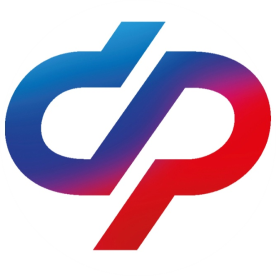 ОСФР  по Новгородской области оплатило более 2,6 тысяч дней дополнительных выходных по уходу за детьми с инвалидностьюС начала года ОСФР по Новгородской области оплатило родителям детей с инвалидностью дополнительные выходные дни на общую сумму почти 8,8 миллионов рублей. Такой мини-отпуск, состоящий из четырех дней в месяц, предоставляется родителям, опекунам и попечителям, чтобы они могли посвятить их уходу за ребенком с инвалидностью. В общей сложности родителям оплачено более 2,6 тысяч выходных дней.Заявление на дополнительные выходные подается работодателю. Дни можно взять подряд или разнести по разным датам в течение месяца. Перенести неиспользованные льготные дни на следующий месяц при этом не получится.С сентября дни по уходу можно будет использовать в более удобном формате. У родителей появится возможность накапливать неиспользованные выходные, чтобы потом взять разовый отпуск продолжительностью до 24 дней и посвятить его уходу за ребенком. Сотрудник должен будет согласовать с работодателем даты выходных и подать соответствующее заявление в отдел кадров. В настоящее время неиспользованные в текущем месяце выходные не суммируются и не переносятся на следующий месяц.Пресс - служба Отделения СФР по Новгородской области Телефон: (816 2) 98-66-24presspfr@mail.ru